Fundado el14 de Enero de 1877Registrado en la Administraciónde Correos el 1° de Marzo de 1924SEGUNDA PARTEPERIÓDICO OFICIALDEL GOBIERNO DEL ESTADO DEConsulta este ejemplar en su versión digital5 de Abril de 2024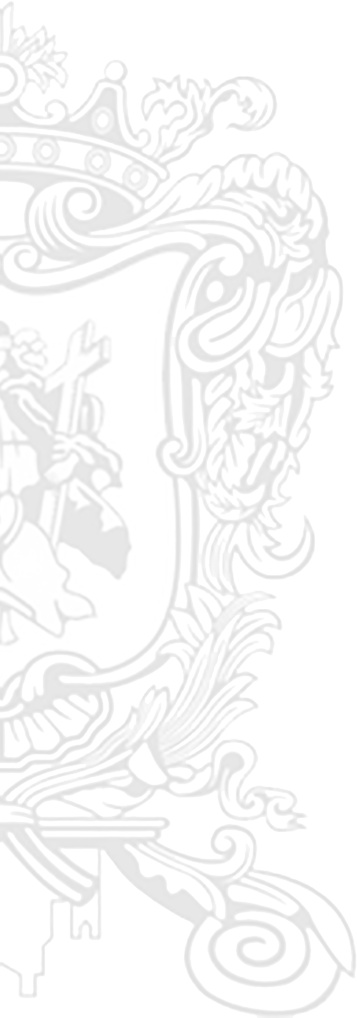 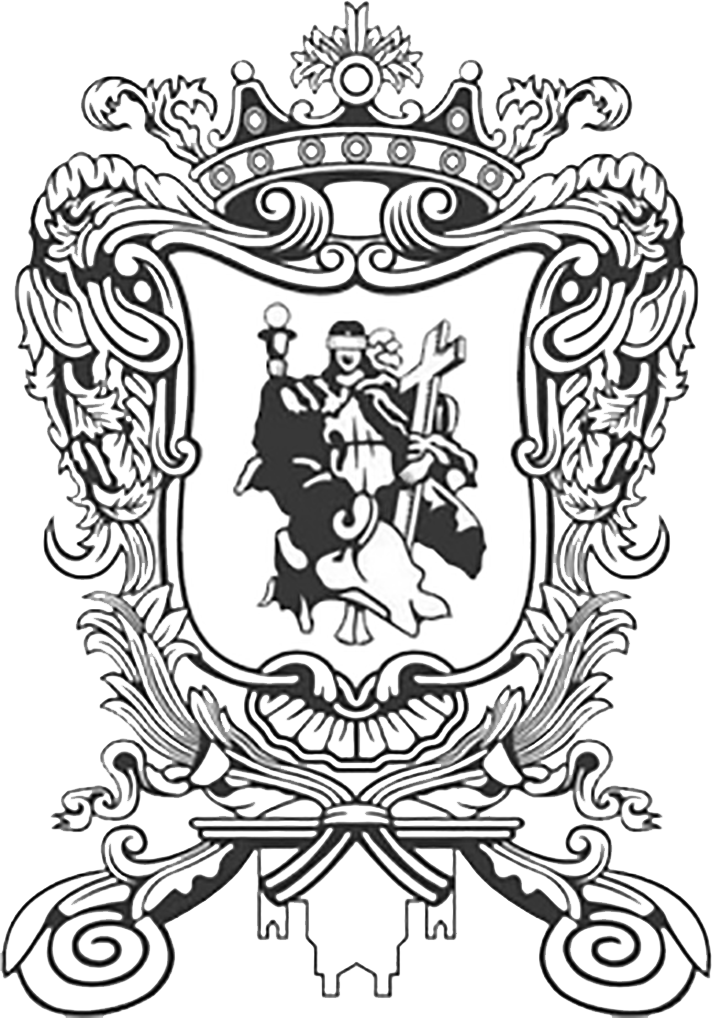 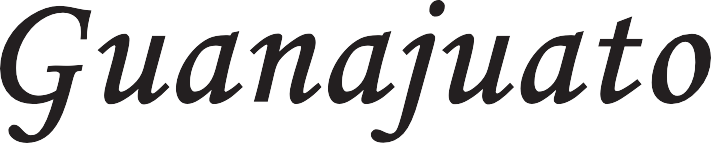 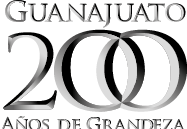 Guanajuato, Gto.periodico.guanajuato.gob.mxPÁGINA 2	5 DE ABRIL 2024	PERIÓDICO OFICIAL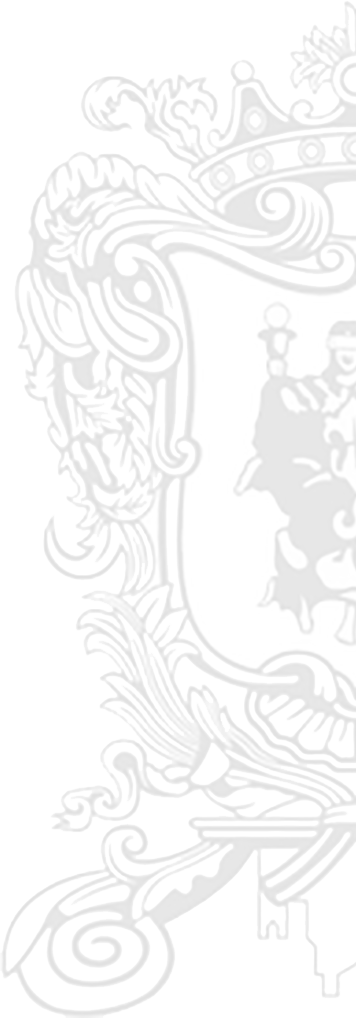 S U M A R I O :Para consultar directamente una publicación determinada en el ejemplar electrónico, pulsar o hacer clic en el texto del título en el Sumario. Para regresar al Sumario, pulsar o hacer clic en Periódico Oficial, fecha o página en el encabezado.PODER JUDICIAL DEL ESTADO DE GUANAJUATOEDICTO de emplazamiento a Consorcio Empresarial de Seguridad Privada Limpieza y Mantenimiento S.A de C.V., dentro del procedimiento laboral ordinario individual númeroPERIÓDICO OFICIAL	5 DE ABRIL 2024	PÁGINA 9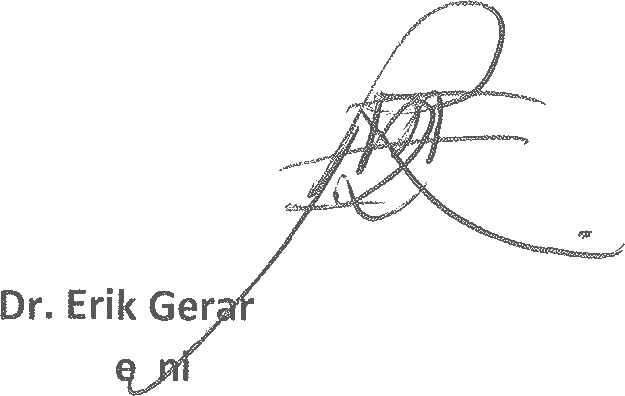 SECRETARÍA EJECUTIVA DEL SISTEMA ESTATAL ANTICORRUPCIÓNÚnico: Se modiFican los artículos 7, 10 y 11 de los Lineamientos para el Funcionamiento y Organización de la Comisión Ejecutiva de la Secretaría Ejecutiva del Sistema Estatal Anticorrupción de Guanajuato, para quedar como sigue:Periodicidad en sesiones ordinarias Artículo 7.- Las sesiones ordinarias se llevarán a cabo cada mes.Emisión de la convocatoria en sesiones ordinariasArtículo 10.- La convocatoria para las sesiones ordinarias se expedirá cuando menos con cuatro días hábiles antes de la celebración.Emisión de la convocatoria en sesiones extraordinariasArtículo 11.- La convocatoria para las sesiones extraordinarias se expedirá cuando menos con cuatro días hábiles de anticipación a la celebración de la sesión correspondiente.TRANSITORIOSÚnico. La presente modiFicación a los Lineamientos para el Funcionamiento y Organización de la Comisión Ejecutiva de la Secretaría Ejecutiva del Sistema Estatal Anticorrupción de Guanajuato entrará en vigor al día siguiente al de su publicación en el Periódico OFicial del Gobierno del Estado de Guanajuato.do Ramírez Serafín Secretario T, c co de la Secretaría EjecutivaDel Sistema Estatal Anticorrupción de GuanajuatoAño:CXITomo:CLXIINúmero:70